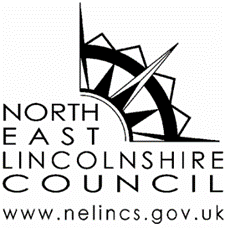 REGULATION OF INVESTIGATORY POWERS ACT 2000POLICY STATEMENTIntroductionPart I and II of the Regulation of Investigatory Powers Act 2000 (RIPA) regulates the conduct of covert surveillance and the use of covert human intelligence sources of public authorities, including the Council. RIPA (the Act) therefore applies to the full range of Council enforcement activities including fraud investigation, trading standards, environmental health and planning enforcement. Part II of RIPA introduces a system of authorisations which, if fully and properly observed and implemented, serves to secure the lawfulness of activity undertaken by the Council. In particular, to ensure that covert surveillance is a justified infringement of Article 8 of the Convention rights and freedoms (the right to respect for private and family life) contained in the Human Rights Act 1998.North East Lincolnshire Council is committed to implementing RIPA in a manner which is consistent with the spirit and the intent of the Act. Applications for the deployment of covert surveillance or use of a Covert Human Intelligence Source will only be authorised where it:-is lawful under the Actcomplies with Human Rights legislationis necessary for the prevention/detection of crimeis proportionate to what is sought to be achievedIn order to ensure compliance with its statutory obligations, the Council will:-ensure all authorisations are approved by a Magistrateobserve the codes of practice issued under the Act issue guidance to officers and membersmaintain a central record of RIPA authorisationsprovide regular reports on use of RIPA to elected members for scrutinyappoint a Senior Responsible Officer to ensure the integrity of the RIPA processensure that training is provided to key officersClosed Circuit Television (CCTV)CCTV systems are normally not within scope of RIPA since they are in clear public view and used for general safety and crime prevention purposes only.The Council recognises however that on some occasions CCTV may be used for specific enforcement activities. In such cases covert directed surveillance authorisations must be obtained, setting out what is authorised, how it will be carried out (e.g. which cameras are to be used), and what activity is to be recorded.The Council will ensure that Control room staff, or others using CCTV across the Council:understand when RIPA applies, andcomply with the provisions of RIPA and the terms of any authorisation.The Council will also ensure that authorisations are properly implemented even when acting on behalf of others, such as the police. The Council has adopted a Protocol for the use of CCTV (available on the Council’s website).Roles and ResponsibilitiesOnly the Head of Paid Service and Monitoring Officer shall be an “Authorising Officer” for the purposes of authorising applications for directed surveillance.Only the Monitoring Officer may delegate the authority to authorise directed surveillance to a named officer of an equivalent level to Strategic Director, Head of Service or Service Manager where they are  satisfied that the officer has completed the appropriate training.The Council will at all times appoint a Senior Responsible Officer (SRO). The SRO will be a member of the Council Management Team.The SRO is responsible for monitoring the Council’s compliance with its RIPA obligations and this policy statement. This will include:-maintaining the integrity of the process in place for the management of CHIS and covert surveillance under RIPAmaintenance of a central register of authorisationsensuring authorising officers are of the required standardmaintaining a corporate working groupengagement with the Investigatory Powers Commissioner’s Officer (IPCO)ensuring that actions plans recommended by the IPCO are implementedreporting to members. 8.	The Enforcement working group will be responsible for ensuring that awareness of RIPA is maintained throughout the Council in addition to developing any policies and procedures to assist the Council in delivering its statutory obligations.Review of Policy StatementThis policy shall be reviewed by elected member (s) to ensure its consistent application and fitness for purpose as and when necessary, in light of any new legislation or case law.Access to Information about RIPAThis policy statement will be published on the Council's website. Further information about RIPA, Codes of Practice and guidance may be downloaded from the Home Office website.IPCO contact details are:-AddressInvestigatory Powers Commissioner's OfficePO Box 29105
London
SW1V 1ZUEmailinfo@ipco.org.ukTwitter@IPCOfficeInternal Ref:NELC RIPA 01 APP1Review dateJuly 2025Version No.V01.7